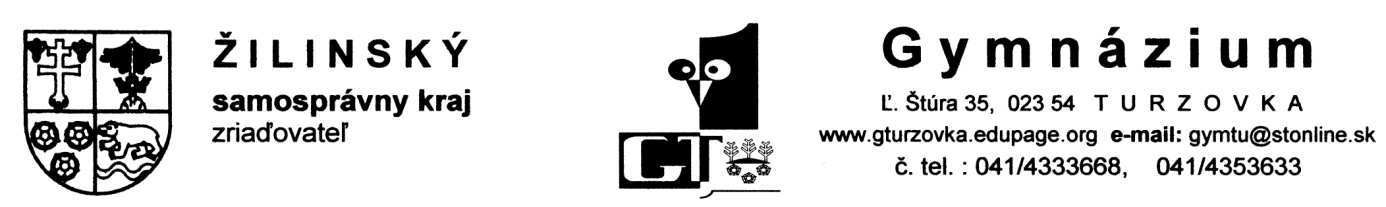 Gymnázium, Ľ. Štúra 35, 023 54 TurzovkaPODMIENKY PRIJATIA A KRITÉRIÁ PRIJÍMACIEHO KONANIAštudijný odbor 7902 J gymnázium v školskom roku 2018/2019V súlade s § 62 až § 68 zákona č. 245/2008 Z. z. o výchove a vzdelávaní (školský zákon) a 
o zmene a doplnení niektorých zákonov a v súlade so zákonom č.  596/2003 Z. z. o štátnej správe v školstve a školskej samospráve a o zmene a doplnení niektorých zákonov v znení neskorších predpisov a po prerokovaní v pedagogickej rade dňa 29. 01. 2018  riaditeľka školy určila formu prijímacej skúšky, jej obsah a rozsah podľa vzdelávacích štandardov štátneho vzdelávacieho programu odboru vzdelávania v základnej škole a stanovila jednotné kritériá na úspešné vykonanie skúšky a ostatné podmienky prijatia na štúdium pre žiakov do prvého ročníka študijného odboru 7902 J gymnázium - štvorročné štúdium v školskom roku 2018/2019.POČTY TRIED A ŽIAKOV PODĽA ZAMERANIAV školskom roku 2018/2019 sa otvárajú dve triedy štvorročného štúdia s počtom žiakov 40 v študijnom odbore 7902 J gymnázium v súlade so školským vzdelávacím programom.Školský vzdelávací program má vzdelávanie bez zamerania. Profilovať sa môžu žiaci vo štvrtom ročníku prostredníctvom výberu z ponuky povinne voliteľných predmetov. Školský vzdelávací program ponúka štúdium s rozšíreným vyučovaním biológie, cudzieho jazyka, dejepisu, fyziky, geografie, chémie, informatiky, matematiky, občianskej náuky a slovenského jazyka a literatúry.  TERMÍNY PRE ŠTVORROČNÉ ŠTÚDIUMRiaditelia základných škôl odošlú na Gymnázium v Turzovke prihlášky spolu s požiadavkami na prípravu prijímacích skúšok pre žiakov so špeciálnymi výchovno-vzdelávacími potrebami a dokladom o úspešnosti účasti v predmetovej olympiáde alebo v súťaži, ktorá súvisí so štúdiom, o ktoré sa žiak uchádza do 20. apríla 2018.Do 25. apríla 2018 zverejní riaditeľka školy počet všetkých prihlásených uchádzačov (podľa doručených prihlášok).Do 03. mája 2018 vydá riaditeľka školy rozhodnutia o prijatí bez prijímacích skúšok podľa § 65 ods. 5 Zákona č. 245/ 2008 Z. z. a v dňoch 07. a 09. mája 2018 sa uskutoční zápis prijatých uchádzačov bez prijímacích skúšok. Do 04. mája 2018 v súlade s § 66 ods. 8 Zákona č. 245/2008 Z. z. odošle riaditeľka Gymnázia v Turzovke pozvánky na prijímacie skúšky.Prvý termín prvého kola prijímacích skúšok je 14. máj 2018.Druhý termín prvého kola prijímacích skúšok je 17. máj 2018.Podľa § 68 ods. 1 Zákona č. 245/2008 Z. z. zverejní riaditeľka školy zoznam uchádzačov na výveske školy podľa výsledkov prijímacieho konania do 18. mája 2018.Riaditeľka školy rozhodne a odošle uchádzačovi rozhodnutie o prijatí, podľa § 68 ods. 2 a 3 Zákona č. 245/2008 Z. z., a oznámi termín, miesto a spôsob zápisu prijatých uchádzačov na základe prijímacích skúšok.Termín zápisu: 23. a 24. 05. 2018.Podľa § 68 ods. 4 Zákona č. 245/2008 Z. z. odošle riaditeľka školy Odboru školstva a športu Žilinského samosprávneho kraja odvolania proti rozhodnutiu o neprijatí, ktoré neboli vybavené autoremedúrou.Dňa 04. júna 2018 rozhodne riaditeľka školy  po prerokovaní v pedagogickej rade  o konaní druhého kola prijímacích skúšok  na doplnenie počtu žiakov, ktorých bude možné prijať do triedy prvého ročníka.Do 06. júna  2018 podľa § 66 ods. 7 Zákona č. 245/2008 Z. z. zverejní riaditeľka školy rozhodnutie o konaní druhého kola prijímacích skúšok na nenaplnený počet miest pre žiakov, ktorých možno prijať do tried prvého ročníka.Prijímacia skúška na nenaplnený počet miest pre žiakov, ktorých možno prijať 
do tried prvého ročníka sa koná v treťom úplnom júnovom týždni v utorok – 19. júna 2018. PODMIENKY PRIJATIAPrihlásiť sa môže každý žiak v súlade s ustanoveniami Zákona č. 245/2008 Z. z. o výchove a vzdelávaní (školský zákon) a o zmene a doplnení niektorých zákonov.Do prijímacieho konania budú zaradení uchádzači, ktorí v zákonne stanovenom termíne (do 20. apríla 2018) podajú riadne vyplnenú prihlášku na strednú školu, doručovacia adresa: Gymnázium, Ľ. Štúra 35, 023 54 Turzovka.Do prvého ročníka štvorročného vzdelávacieho programu v gymnáziách môže byť prijatý iba uchádzač, ktorý získal nižšie stredné vzdelanie podľa § 16 ods. 3 písm. b) školského zákona a ktorý súčasne splnil podmienky prijímacieho konania.Podľa § 62 ods. 12 Zákona č. 245/2008 Z. z. o výchove a vzdelávaní (školský zákon) a o zmene a doplnení niektorých zákonov podmienkou prijatia uchádzača na vzdelávanie je, že uchádzač nie je žiakom inej strednej školy. Súčasťou prijímacieho konania v školskom roku 2017/2018 sú písomné prijímacie skúšky z predmetov matematika a slovenský jazyk a literatúra v trvaní 60 minút. Matematika je bodovaná v rozsahu od 0 do 20 bodov, slovenský jazyk a literatúra od 0 do 20 bodov (maximálny počet bodov, ktoré môže žiak dosiahnuť, je 40). Pre prijatie uchádzačov o štúdium je rozhodujúci ich prospech dosiahnutý v základnej škole, výsledky celoslovenského testovania žiakov deviateho ročníka základnej školy zo slovenského jazyka a literatúry a z matematiky v roku 2018, výsledky prijímacích skúšok a výsledky v súťažiach a predmetových olympiádach.Riaditeľka školy rozhodne o prijatí uchádzača, ak:úspešne vykonal prijímaciu skúšku, ak sa v poradí podľa výsledkov prijímacieho konania umiestnil do 40. miesta vrátane.V súlade s § 65 ods. 2 Zákona č. 245/2008 Z. z. o výchove a vzdelávaní (školský zákon) a o zmene a doplnení niektorých zákonov riaditeľka školy pre žiakov so zdravotným znevýhodnením určí formu prijímacej skúšky s prihliadnutím na ich zdravotné znevýhodnenie a individuálnu integráciu na základe vyjadrenia Centra pedagogicko-psychologického poradenstva a prevencie. Príslušné doklady je zákonný zástupca uchádzača povinný doložiť s prihláškou na štúdium.SPOLOČNÉ USTANOVENIA O PRIJÍMACÍCH SKÚŠKACHUchádzač je vylúčený z prijímacej skúšky, ak:sa nezúčastnil písomnej prijímacej skúšky a do začiatku skúšky - najneskôr v deň konania prijímacej skúšky osobne, poštou alebo telefonicky - on ako plnoletý alebo jeho zákonný zástupca neoznámi dôvod neúčasti na prijímacej skúške (§ 66 ods. 9 Zákona č. 245/2008 Z. z. o výchove a vzdelávaní a o zmene a doplnení niektorých zákonov),pri písomnej skúške používa nepovolené pomôcky alebo aktívne komunikuje s iným uchádzačom,neodovzdá písomnú prácu v súlade s pokynmi učiteľa, ktorý vykonáva dozor,svojím správaním narušuje priebeh skúšky do takej miery, že znemožňuje pracovať iným uchádzačom.Uchádzač úspešne vykoná prijímacie skúšky, ak z oboch predmetov samostatne, teda rovnako z predmetu matematika, ako i z predmetu slovenský jazyk a literatúra dosiahne na prijímacej skúške úspešnosť najmenej 25%.KRITÉRIÁ PRE PRIJATIE BEZ PRIJÍMACÍCH SKÚŠOKBez vykonania písomných prijímacích skúšok budú na štúdium prijatí iba tí uchádzači, ktorí v súlade s § 65 ods. 5 Zákona č. 245/2008 Z. z. (školského zákona) v celoslovenskom testovaní žiakov deviateho ročníka základnej školy dosiahli v každom predmete samostatne  úspešnosť najmenej 90 % .KRITÉRIÁ PRE PRIJATIE  S PRIJÍMACÍMI SKÚŠKAMIA. TERMÍNY PRIJÍMACÍCH SKÚŠOK14. máj 2018 (pondelok) o 8.00 hodine – prvé kolo prijímacích skúšok, 1. termín 17. máj 2018 (štvrtok) o 8.00 hodine – prvé kolo prijímacích skúšok, 2. termín 19. jún 2018  (utorok) o 8.00 hodine – druhé kolo prijímacích skúšok B. BODOVANIE VÝSLEDKOV DOSIAHNUTÝCH V ZÁKLADNEJ ŠKOLEbody sa vypočítajú z predmetov slovenský jazyk a literatúra (SJL) a matematika (MAT),priemer sa vypočíta osobitne za druhý polrok ôsmeho ročníka a prvý polrok deviateho ročníka z vyučovacích predmetov: vyučovací jazyk, cudzie jazyky, dejepis, vlastiveda / geografia, matematika, prírodoveda / biológia, fyzika, chémia, občianska náuka,  bodovanie priemeru za druhý polrok ôsmeho ročníka a prvý polrok deviateho ročníka:	1,00	 17 bodov	1,01 - 1,12	 15 bodov	1,13 - 1,25	 13 bodov	1,26 - 1,38	 11 bodov	1,39 - 1,51	  9  bodov	1,52 - 1,64	  7  bodov	1,65 - 1,77	  5  bodov	1,78 - 1,90	  3  body	1,91 - 2,00	  1  bodznámka z MAT  za prvý polrok deviateho ročníka 	výborný 	3 body	chválitebný	1 bodznámka zo SJL za prvý polrok deviateho ročníka 	výborný	3 body	chválitebný 	1 bodC. BODOVANIE VÝSLEDKOV V CELOSLOVENSKOM TESTOVANÍ ŽIAKOV DEVIATEHO ROČNÍKA ZÁKLADNEJ ŠKOLY V PREDMETOCH MATEMATIKA A  SLOVENSKÝ JAZYK A LITERATÚRA
	90%  a viac 	10 bodov		83% - 89% 	  9 bodov		76% - 82% 	  8 bodov		69% - 75% 	  7 bodov		62% - 68% 	  6 bodov		55% - 61% 	  5 bodov		48% - 54% 	  4 body		41% - 47% 	  3 body		34% - 40%	  2 body		27% - 33%	  1 bod	D. BODOVANIE VÝSLEDKOV PÍSOMNÝCH  PRIJÍMACÍCH  SKÚŠOKObsahom písomných testov je učivo základnej školy podľa vzdelávacích štandardov štátneho vzdelávacieho programu odboru vzdelávania v základnej škole ISCED 2.Maximálny počet bodov v písomnom teste z matematiky je 20 bodov.Maximálny počet bodov v písomnom teste zo slovenského jazyka a literatúry je 20 bodov.Maximálne počty bodov za študijné výsledky, celoslovenské testovanie žiakov deviateho ročníka základnej školy a výsledky prijímacích skúšok :Uchádzač môže dosiahnuť nasledovné počty bodov:priemerný prospech na konci ôsmeho ročníka základnej školy		17 bodovpriemerný prospech na polroku deviateho ročníka základnej školy		17 bodovznámka z matematiky za prvý polrok deviateho ročníka	 	 	3 bodyznámka zo slovenského jazyka a literatúry za prvý polrok 	deviateho ročníka 				3 bodyvýsledky celoslovenského testovania žiakov deviateho ročníka
základnej školy zo slovenského jazyka a literatúry				10 bodovvýsledky celoslovenského testovania žiakov deviateho ročníka
základnej školy z matematiky 				10 bodovpísomný test z matematiky				20 bodovpísomný test zo slovenského jazyka a literatúry				20 bodov                                                                         			 CELKOM  100  bodovE. BODOVANIE VÝSLEDKOV V PREDMETOVÝCH OLYMPIÁDACH Z BIOLÓGIE, CUDZIEHO JAZYKA, DEJEPISU, GEOGRAFIE, CHÉMIE, INFORMATIKY, MATEMATIKY, SLOVENSKÉHO JAZYKA A LITERATÚRY A SÚŤAŽE HVIEZDOSLAVOV KUBÍN V ÔSMOM ROČNÍKU A DEVIATOM ROČNÍKU ZÁKLADNEJ ŠKOLY, KTORÉ UCHÁDZAČ DOSIAHOL INDIVIDUÁLNE	1. miesto v celoslovenskom kole	10 bodov 	2. miesto v celoslovenskom kole	  9 bodov 	3. miesto v celoslovenskom kole	  8 bodov	úspešný riešiteľ v celoslovenskom kole	  4 bodov	1. miesto v krajskom kole	  7 bodov 	2. miesto v krajskom kole	  6 bodov 	3. miesto v krajskom kole	  5 bodov	úspešný riešiteľ v krajskom kole	  3 body	1. miesto v okresnom kole	  4 bodov  	2. miesto v okresnom kole 	  3 bodov 	3. miesto v okresnom kole 	  2 body 	úspešný riešiteľ v okresnom kole	  1 bodVýsledky v jednotlivých predmetoch a kolách sa sčítajú a v celkovom súčte môže žiak získať najviac 20 bodov. Výsledky športových, kolektívnych, korešpondenčných a iných súťaží sa neberú do úvahy.  F. PORADIE PRE PRIJATIE NA ŠTÚDIUMPri určovaní poradia pre prijatie na štúdium sa sčítajú body, ktoré uchádzač dosiahol. Maximálny počet bodov je 120 za dosiahnutie výchovno-vzdelávacích výsledkov v základnej škole, za celoslovenské testovanie žiakov deviateho ročníka základnej školy, za výsledky prijímacích skúšok a za umiestnenia v súťažiach a olympiádach.Prijatí budú tí uchádzači, ktorí sa po aplikovaní uvedených kritérií umiestnia celkovo do 40. miesta v poradí uchádzačov. Počet prijatých na základe prijímacích skúšok bude upravený podľa počtu zapísaných žiakov, ktorí splnili kritérium na prijatie bez prijímacích skúšok. V prípade rovnosti bodov budú uprednostnení uchádzači v tejto postupnosti:žiak, ktorý má zmenenú pracovnú schopnosť podľa § 67 ods. 3  (doklad musí byť doložený pri prihláške),žiak s lepším priemerom z priemerov za druhý polrok ôsmeho ročníka a prvý polrok deviateho ročníka,žiak, ktorý dosiahol lepšie výsledky v celoslovenskom testovaní žiakov deviateho ročníka základnej školy,žiak, ktorý bol v ôsmom alebo v deviatom ročníku základnej školy úspešným riešiteľom predmetovej olympiády alebo víťazom súťaže a umiestnil sa na 1. – 3. mieste v okresnom, krajskom a celoslovenskom kole (doklad o umiestnení musí byť doložený pri prihláške, pričom takýmto dokladom je kópia diplomu z danej súťaže) podľa § 67 ods. 5,v prípade potreby rozhodne o ďalšom kritériu prijímacia komisia.VYDÁVANIE ROZHODNUTÍ A ZÁPIS ŽIAKOV NA ŠTÚDIUMRiaditeľka školy rozhodne o prijatí uchádzača v súlade s § 67 Zákona č. 245/2008 Z. z. o výchove a vzdelávaní (školský zákon) a o zmene a doplnení niektorých zákonov.Prijatým uchádzačom bude doručené rozhodnutie riaditeľky školy o prijatí na štúdium, 
v ktorom im bude oznámený aj termín, miesto a spôsob zápisu.Pri zápise je potrebné predložiť rozhodnutie o prijatí na štúdium, preukaz totožnosti zákonného zástupcu a zápisný lístok.  Spolu so zápisným lístkom vyplní zákonný zástupca žiaka tlačivo, v ktorom okrem iného uvedie pokračujúci cudzí jazyk (kontinuálna nadväznosť) a druhý cudzí jazyk, ďalej povinne voliteľný predmet náboženská výchova alebo etická výchova.Ak zákonný zástupca prijatého uchádzača o štúdium nezapíše, rozhodnutie, ktorým bol uchádzač prijatý na štúdium, bude neplatné podľa § 68 ods. 3 školského zákona. Uvoľnené miesto sa ponúkne ďalšiemu uchádzačovi, ktorý je v poradí  medzi neprijatými uchádzačmi pre nedostatok miesta.Zákonný zástupca maloletého uchádzača, ktorý dostane rozhodnutie o neprijatí pre nedostatok miesta a naďalej má záujem o prijatie na štúdium na gymnáziu, podá odvolanie proti rozhodnutiu riaditeľky školy. Autoremedúrou (zmenou rozhodnutia o neprijatí  na rozhodnutie o prijatí) bude takýto uchádzač na základe voľného miesta z dôvodu nezapísania sa uchádzačov, ktorí dostali rozhodnutie o prijatí, v poradí podľa poradovníka prijatý. Na uchádzačov , ktorí odvolanie proti rozhodnutiu o neprijatí nepodajú,  sa pozerá tak, že o štúdium na gymnáziu nemajú záujem.ĎALŠIE PODMIENKY ŠTÚDIAŽiaci si od prvého ročníka volia štúdium druhého cudzieho jazyka. Žiak si vyberá z ponuky:nemecký jazyk. ZÁVEREČNÉ USTANOVENIARiaditeľka školy zverejní kritériá prijímacieho konania do 31. marca 2018 
na www.gturzovka.edupage.sk a na výveske pri vstupe do budovy gymnázia.Všetky informácie o prijímacom konaní podávajú riaditeľka  školy (č.t.041/4353633) a zástupkyňa riaditeľky školy (č.t.041/4333669).V Turzovke dňa 29. 01. 2018                                                                                                              Mgr. Eva Lejtrichová                                                                                                                                              riaditeľka školy